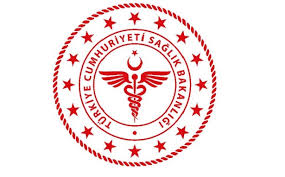 SAVUR PROF. DR. AZİZ SANCAR İLÇE DEVLET HASTANESİLABORATUVAR NUMUNE GÖNDERİM FORMUSAVUR PROF. DR. AZİZ SANCAR İLÇE DEVLET HASTANESİLABORATUVAR NUMUNE GÖNDERİM FORMUSAVUR PROF. DR. AZİZ SANCAR İLÇE DEVLET HASTANESİLABORATUVAR NUMUNE GÖNDERİM FORMUSAVUR PROF. DR. AZİZ SANCAR İLÇE DEVLET HASTANESİLABORATUVAR NUMUNE GÖNDERİM FORMUSAVUR PROF. DR. AZİZ SANCAR İLÇE DEVLET HASTANESİLABORATUVAR NUMUNE GÖNDERİM FORMUSAVUR PROF. DR. AZİZ SANCAR İLÇE DEVLET HASTANESİLABORATUVAR NUMUNE GÖNDERİM FORMUSAVUR PROF. DR. AZİZ SANCAR İLÇE DEVLET HASTANESİLABORATUVAR NUMUNE GÖNDERİM FORMUSAVUR PROF. DR. AZİZ SANCAR İLÇE DEVLET HASTANESİLABORATUVAR NUMUNE GÖNDERİM FORMU KODUBL.FR.06YAYIN TARİHİ01.11.2018REVİZYON TARİHİ 05.01.2022REVİZYON NO01SAYFA SAYISI 01Numune teslim saatiNumune teslim saatiTarihNumune SayısıTeslim Eden-AlanToplam Numune Sayısı